NATIONAL MATHEMATICS PROGRAMME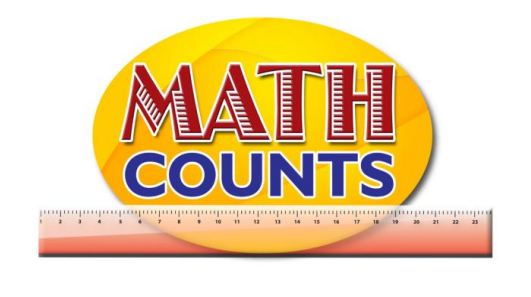 Resource Document  FOR GRADE ONE TEACHERSObjective: Identify straight and curve path and associate them with longer and shorter pathsTopic: Which Path is the longest?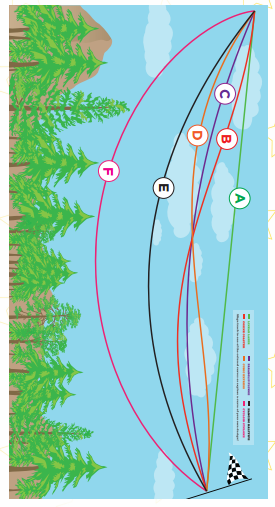 Before you check…Which path looks the shortest? _________________________________________________Which path look the longest? _________________________________Which paths look about the same? ______________________________________After you measure…Objective: Identify straight and curve path and associate them with longer and shorter pathsTopic: Path Experiment Instruction (outside experiment)Paul walked from point A to point B by going through the building. What type of path did he take? Was it Straight or Curve?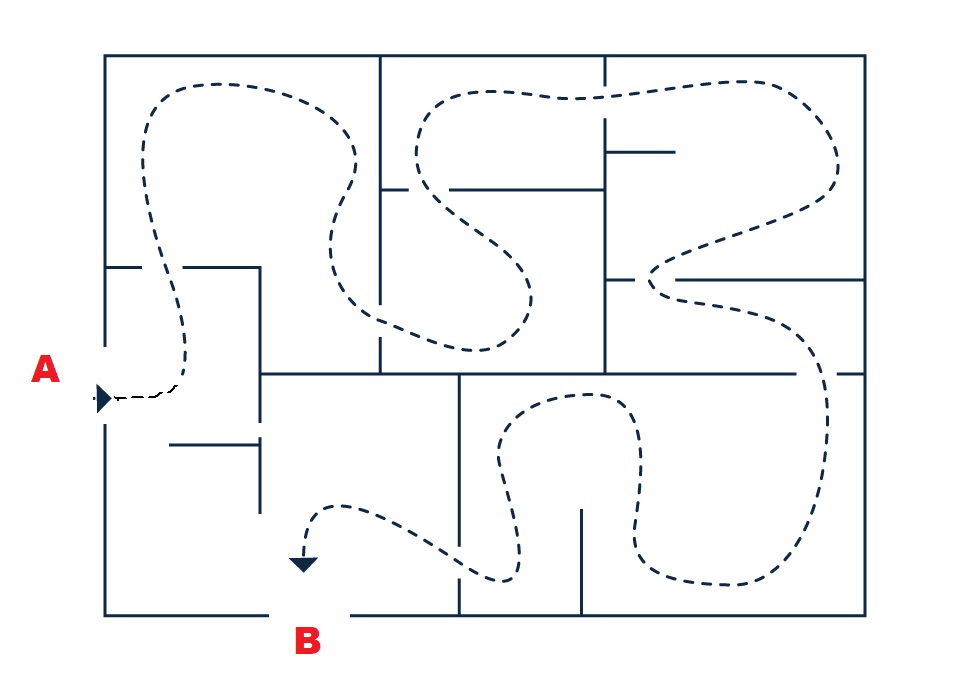 Your Task: Take the same path as Paul, but use straight lines only. Start at point A and end at point B.How did you make straight lines? Did you have any problems following Paul’s path?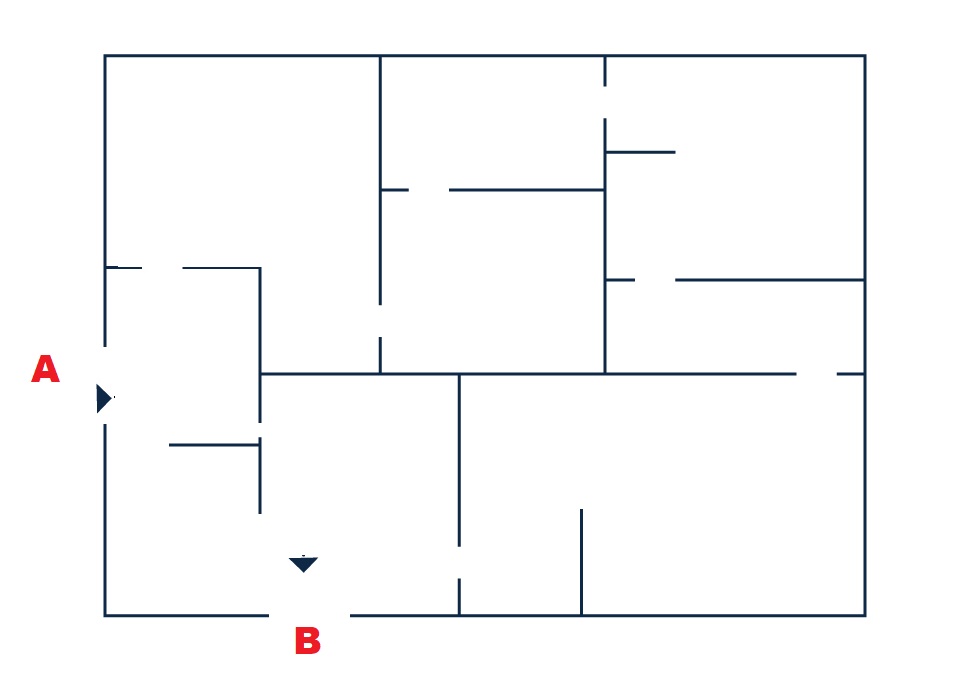 PositionsPaths1st 2nd3rd4th5th6th